Povuci crte prema iscrtkanim crtama: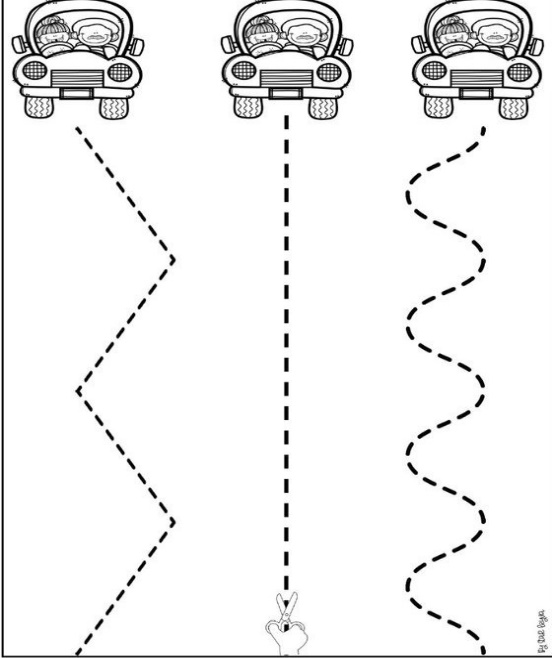 